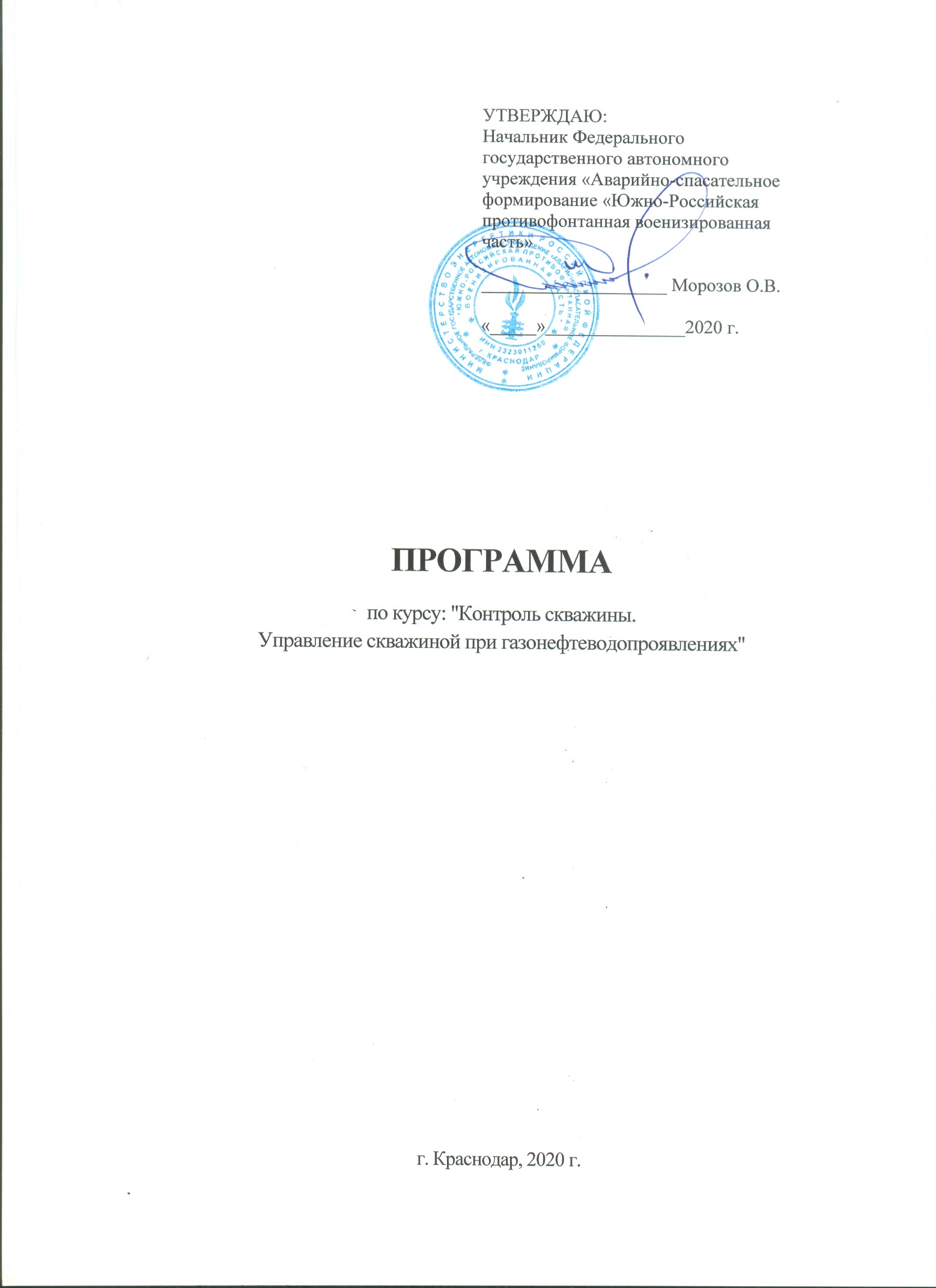 1. Пояснительная запискаПрограммой курса «Контроль скважины. Управление скважиной при газонефтеводопроявлениях» предусматривается изучение работниками, осуществляющими непосредственное руководство и выполнение работ по бурению, освоению, ремонту и реконструкции скважин, ведению геофизических и прострелочно-взрывных работ на скважинах. Изучение программы должно обеспечить приобретение навыков по предупреждению, раннему обнаружению и ликвидации газонефтеводопроявлений (ГНВП), правила выбора и эксплуатации средств контроля над скважиной и противовыбросового оборудования, приемы по управлению скважиной при раннем обнаружении ГНВП, правильные действия при герметизации устья скважины и ликвидации ГНВП в короткие сроки без аварий и осложнений.Настоящая учебная программа курса составлена в соответствии с Федеральными нормами и правилами в области промышленной безопасности « Правила безопасности в нефтяной и газовой промышленности: пункта ХХ «Требования к монтажу и эксплуатации противовыбросового оборудования», пункта ХХI «Предупреждение газонефтеводопроявлений и открытого фонтанирования скважин» и других  документов по противофонтанной безопасности. Для лучшего усвоения слушателями курса теоретических вопросов при обучении широко используются классы, оборудованные мультимедиа техникой для демонстрации: схем, чертежей, моделей противовыбросового оборудования и инструмента, а также показа тематических видеоматериалов. Для практического закрепления курса проводится отработка приемов по раннему обнаружению и ликвидации ГНВП в учебно-лабораторном классе на тренажере-имитаторе бурения скважин (АМТ - 202) и мини тренажере по распознаванию и ликвидации ГНВП (ГЕОС - К11) .Учебная программа курса разработана в Учебном центре ФГАУ «АСФ «ЮРПФВЧ».Продолжительность обучения 40 часов, из них на теоретическое обучение – 28 часов,  на практическое 12 часов, в том числе - 4 часа на экзамены.Аттестацию слушателей по курсу проводит квалификационная комиссия в случае успешного прохождения  аттестации, слушателям выдаётся удостоверение установленного образца.                                                     2.  Учебный планпо курсу: "Контроль скважины.Управление скважиной при газонефтеводопроявлениях"ТЕМАТИЧЕСКИЙ ПЛАН  и  Программа.Предупреждение и обнаружение ГНВП.Тема № 1. Введение.В данной теме рассматриваются следующие вопросы:Даётся определение:газонефтеводопроявлению;выбросу;открытому фонтану;грифонообразованию.Даются понятия о:пластовом, горном и забойном давлениях в скважине,гидростатическом и гидродинамическом давлениях в скважине,градиенте пластового давления и эквивалентной плотности промывочной жидкости,депрессии и репрессии на пласт,давлении поглощения пласта и гидроразрыва пород, их взаимосвязь.Отрицательные последствия выбросов, открытых фонтанов и грифонообразований (ущерб, причиненный персоналу бригады капитального ремонта скважин и населению, окружающей природной среде и техносфере).Демонстрируются видеофильмы об открытых фонтанах, их последствиях и способах ликвидации открытых фонтанов.Тема № 2.  Общие причины возникновения ГНВП.основное условие поступления пластового флюида в скважину;требование к величине гидростатического давления в скважине;изменения забойного давления в скважине и причины возникновения ГНВП при прямой и обратной промывке;изменения забойного давления в скважине и причины возникновения ГНВП при подъёме труб;изменения забойного давления в скважине и причины возникновения ГНВП при спуске труб;изменения забойного давления в скважине и причины возникновения ГНВП при остановках без промывки и простоях;причины возникновения ГНВП при забойном давлении, превышающем пластовое;причины возникновения ГНВП при глушении скважины перед проведением ремонтных работ;факторы, влияющие на интенсивность ГНВП.Тема № 3. Причины поступления пластового флюида в скважину в процессе ремонта скважин и требования к технологии проводимых работ.Предупреждение ГНВП при:ремонтно-изоляционных работах;устранении негерметичности эксплуатационной колонны;устранении аварий, допущенных в процессе эксплуатации скважины;переход на другие горизонты и приобщение пластов;внедрение и ремонт установок для совместно-раздельной эксплуатации и пакеров-отсекателей;обработка призабойной зоны;исследование скважин, вызов притока и освоение;перевод скважин на использование по другому назначению;ввод в эксплуатацию и ремонт нагнетательных скважин;комплекс работ, связанных с бурением;консервация и расконсервация скважин.Тема № 4. Изменение давлений в скважине при подъёме газа.свойства нефтяных газов (расширение, всплытие, растворимость);подъём газа в скважине с открытым устьем;подъём газа в загерметизированной скважине.Тема № 5. Раннее обнаружение ГНВП.понятие раннего обнаружения и необходимость его проведения.понятие о допустимом объёме флюида поступившего в скважину.понятие о допустимых давлениях в скважине при ГНВП и их определение.Мероприятия и требования к технологии проводимых работ, обеспечивающих предупреждение и раннее обнаружение ГНВП.Тема № 6. Определение начала ГНВП.•	прямые и косвенные признаки ГНВП появляющиеся при:углублении и промывке;подъёме труб;спуске труб;остановках без промывки.действие вахты при их появлении;технические средства определения начала ГНВП.Особенности определение начала ГНВП при проведении ремонтных работ с использованием гибких труб.Тема № 7. Причины перехода ГНВП в открытый фонтан.Причины возникновения открытых фонтанов.Действия вахты при возникновении открытых фонтанов.Разбор причин возникновения ГНВП и переходов их в открытые фонтаны по информационным письмам.Литература:1.Федеральные нормы и правила в области промышленной безопасности « Правила безопасности в нефтяной и газовой промышленности», утвержденные приказом Ростехнадзора от 12 марта 2013г № 101.2.Аветисов А.Г., Яковенко Н.А., Блохин О.А., Чудковский Д.М. Предупреждение, обнаружение и ликвидация газонефтеводопроявлений: Курс лекций. В 3-х тт.Краснодар. Издательство «Просвещение-Юг», 2003.3. Блохин О.А., Иогансен К.В., Рымчук Д.В. Предупреждение возникновения и безопасная ликвидация открытых газовых фонтанов: Учеб. Пособие для учащихся профтехобразования и рабочих на производстве. - М.: Недра, 1991.4.Куксов А.К., Бабаян Э.В., Шевцов В.Д. Предупреждение и ликвидация газонефтепроявлений при бурении. М.: Недра, 1992.5.Технический отчеты о ликвидации открытых фонтанов и проведенных работах на скважинах специалистами ФГАУ «АСФ «ЮРПФВЧ».ТЕМАТИЧЕСКИЙ ПЛАН  и  Программа.Ликвидация ГНВП и глушение скважины перед ремонтом.Тема № 1. Порядок герметизации устья скважин:ГНВП возникло при промывке;ГНВП возникло при СПО;ГНВП возникло при проведении геофизических работ.Основные принципы управления скважиной при ГНВП. Регулирование забойного и устьевого давлений в загерметизированной скважине.Регулирование давлений при наличии циркуляции.Регулирование давлений без промывки.Тема № 2. Способы ликвидации ГНВП.ГНВП при нахождении инструмента на забое. Основные принципы регулирования давления. Определение исходных параметров режима промывки на разных этапах глушения (производительности насоса, плотности и объёма промывочной жидкости, избыточных давлений в трубах и в затрубном пространствах, а так же допустимых давлений):•	двухстадийный способ;•	непрерывный способ и его варианты.ГНВП, возникшего при СПО:ликвидация ГНВП при раннем обнаружении.ликвидация ГНВП при позднем обнаружении.Ликвидации ГНВП в осложнённых условиях:•	ликвидация ГНВП при отсутствии циркуляции промывочной жидкости.Подготовка скважины, находящейся под давлением, к проведению на ней ремонтных работ:подготовка и глушение фонтанных нефтяных скважин.подготовка и глушение фонтанных газовых скважин.подготовка и глушение скважин, содержащих пластовый флюид (нефть) с высоким газовым фактором.•	подготовка и глушение нефтяных скважин, эксплуатируемых глубинно-насосным способом.Литература:1.Федеральные нормы и правила в области промышленной безопасности « Правила безопасности в нефтяной и газовой промышленности», утвержденные приказом Ростехнадзора от 12 марта 2013г № 101.2.Аветисов А.Г., Яковенко Н.А., Блохин О.А., Чудковский Д.М. Предупреждение, обнаружение и ликвидация газонефтеводопроявлений: Курс лекций. В 3-х тт.Краснодар. Издательство «Просвещение-Юг», 2003.3.Логанов Ю.Д., Соболевский В.В., Симонов В.М. Открытые фонтаны и борьба с ними: Справочник. - М.: Недра, 1991.4. Блохин О.А., Иогансен К.В., Рымчук Д.В. Предупреждение возникновения и безопасная ликвидация открытых газовых фонтанов: Учеб. Пособие для учащихся профтехобразования и рабочих на производстве. - М.: Недра, 1991.5.Куксов А.К., Бабаян Э.В., Шевцов В.Д. Предупреждение и ликвидация газонефтепроявлений при бурении. М.: Недра, 1992.ТЕМАТИЧЕСКИЙ ПЛАН и Программа.Требование техники безопасности при ГНВПТема № 1. Вводное занятие.Свойства углеводородных соединений, воздействие их на человека и окружающую среду.Тема № 2. Средства контроля окружающей среды и защиты персонала.Приборы, определяющие загазованность воздуха. Средства индивидуальной защиты. Средства защиты тела. Противогазы и воздушно-дыхательные аппараты. Изолирующий противогаз ИП-4. Воздушно-дыхательный аппарат РА 94 Plus Basic фирмы «Drager».Литература:1.Федеральные нормы и правила в области промышленной безопасности « Правила безопасности в нефтяной и газовой промышленности», утвержденные приказом Ростехнадзора от 12 марта 2013г № 101. 2. Аветисов А.Г., Яковенко Н.А., Блохин О.А., Чудковский Д.М. Предупреждение, обнаружение и ликвидация газонефтеводопроявлений: Курс лекций. В 3-х тт.Краснодар. «Просвещение-Юг», 2003.3. Правила ведения ремонтных работ в скважинах. ТЕМАТИЧЕСКИЙ ПЛАН и Программа.Противовыбросовое оборудованиеТема № 1. Вводное занятие.Назначение противовыбросового оборудования (ПВО). Схемы обвязки устья скважины ПВО при ремонте. ГОСТ 13862 - 90.Тема № 2. Противовыбросовое оборудование.Превенторы плашечные с гидравлическим управлением (отечественных и зарубежных фирм). Превенторы с ручным управлением. Устройство, назначение, принцип действия. Отличительные особенности каждого типа. Монтаж и эксплуатация превенторов. Техническое обслуживание, возможные неисправности.Превенторы универсальные, с кольцевыми и сферическими уплотнителями. Устройство, назначение, принцип действия. Монтаж, эксплуатация и техническое обслуживание превенторов, возможные неисправности.Приспособления и герметизирующие устройства по безпревенторным схемам обвязки устья (УГУ-1, УГУ-2, аварийная планшайба). Устройство, назначение, принцип действия. Монтаж, эксплуатация и техническое обслуживание герметизирующих устройств, возможные неисправности.Системы гидравлического управления ПВО. ГУП - 14, GH6U - 76, и др. Назначение узлов, агрегатов и приборов, принцип действия. Монтаж и подготовка к работе. Проверка. Эксплуатация систем гидроуправления. Возможные неисправности, их обнаружение. Управление противовыбросовым оборудованием с основного и вспомогательного пультов гидросистем.Краны шаровые для бурильных труб. Назначения, технические требования к ним.Обратные клапаны для бурильных труб. Назначения и технические требования к ним.Манифольды противовыбросового оборудования. Назначение, комплектность, правила монтажа и эксплуатации. Задвижки прямоточные с ручным и гидравлическим управлением. Регулируемые дроссели с ручным управлением. Штуцера и штуцерные камеры. Требования к монтажу и эксплуатации сбросовых линий манифольда. Сепараторы бурового раствора.Монтаж и эксплуатация противовыбросового оборудования при перфорации, освоении и испытании скважин (перфорационные задвижки, лубрикаторы, фонтанная арматура).Литература:1. Шульга В.Г. Устьевое оборудование нефтяных и газовых скважин.-М.: Недра,1978.2. Романов В.М. Пособие по противовыбросовому оборудованию. Саратов Приволжское книжное издательство, 2001 .3.  Муравенко В.А., Муравенко А.Д., Оборудование противовыбросовое. Ижевск, 2005.Абдулаев Ю.Г. Монтаж, эксплуатация и ремонт оборудования фонтанных и нагнетательных скважин.- М.: Недра, 2000.5. Инструкции по эксплуатации станций гидравлического управления противовыбросовым оборудованием.6. Гульянц Г.М. Справочное пособие по противовыбросовому оборудованию скважин. - М.: Недра, 1983.7.  Бухаленко Е. И. и др. Нефтепромысловое оборудование: Справочник. -М.: Недра, 1990.8. Молчанов А. Г. Подземный ремонт скважин. Учебное пособие для средних профессионально-технических училищ. - М.: Недра, 1986.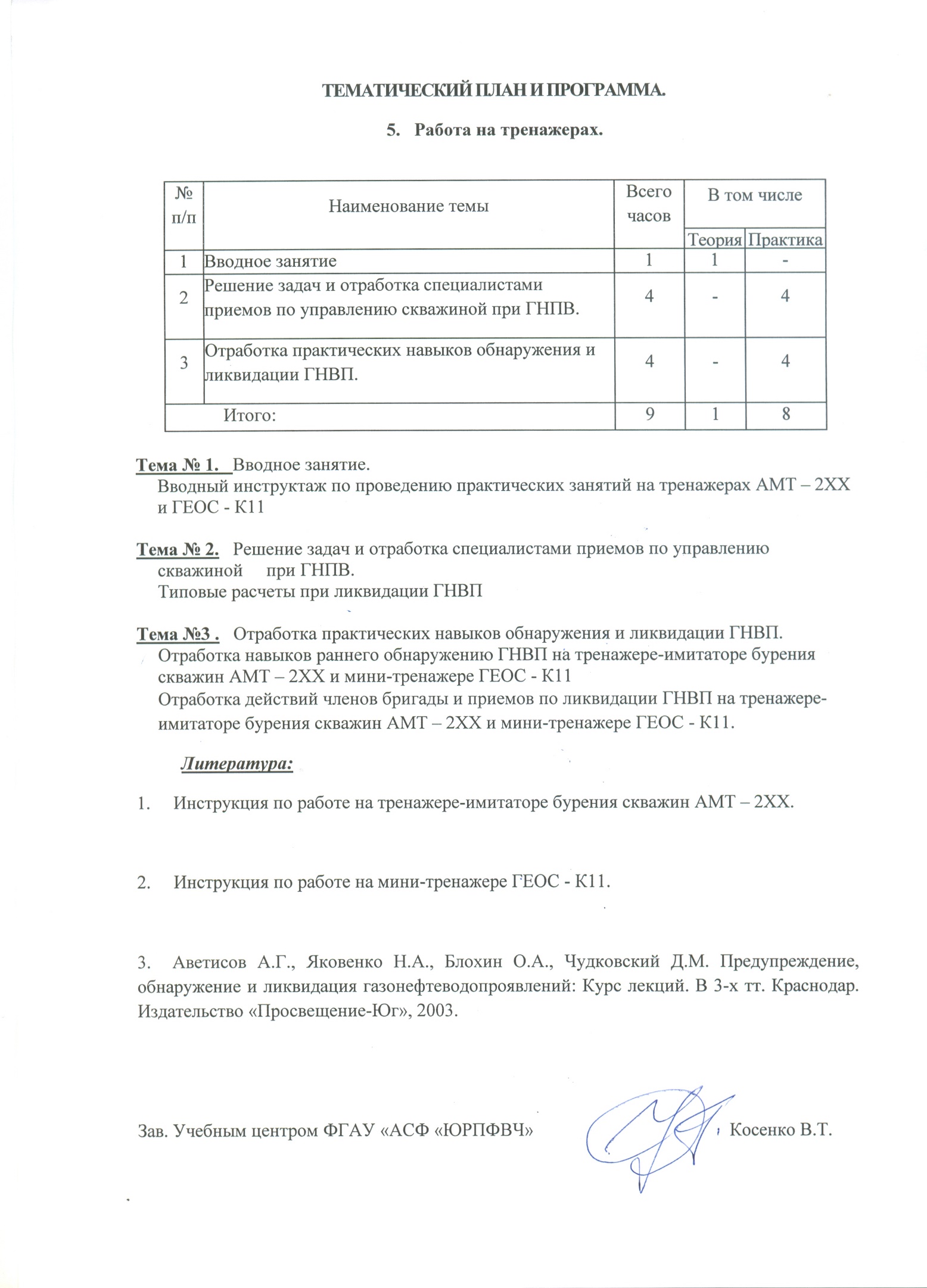 № п/пНаименование предметаВсего часовВ том числеВ том числе№ п/пНаименование предметаТеорияПрактика1Предупреждение и обнаружение ГНВП99-2Ликвидация ГНВП и глушение скважины перед ремонтом7523Требования техники безопасности при ГНВП.11-4Противовыбросовое оборудование10825Работа на тренажёрах918ЭКЗАМЕНЫ44-Итого:Итого:402812№ п/пНаименование темыВсего часовВ том числеВ том числе№ п/пНаименование темыВсего часовТеорияПрактика1Введение.22-2Общие причины возникновения ГНВП.22-3Причины поступления пластового флюида в скважину в процессе ремонта скважин и требования к технологии проводимых работ.0,50,5-4Изменение давлений в скважине при подъёме газа.0,50,5-5Раннее обнаружение ГНВП.11-6Определение начала ГНВП.22-7Причины перехода ГНВП в открытый фонтан.11-Итого:Итого:99-№ п/пНаименование темыВсего часовВ том числеВ том числе№ п/пНаименование темыВсего часовТеорияПрактика1Порядок герметизации устья скважин3212Способы ликвидации ГНВП431Итого:Итого:752№ п/пНаименование темыВсего часовВ том числеВ том числе№ п/пНаименование темыВсего часовТеорияПрактика1Вводное занятие0,250,25-2Средства контроля окружающей среды и защиты персонала 0,750,75-Итого:Итого:11-№ п/пНаименование темыВсего часовВ том числеВ том числеВ том числе№ п/пНаименование темыВсего часовТеорияТеорияПрактика1Вводное занятие111-2Противовыбросовое оборудование 9772Итого:Итого:101082